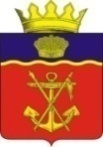 АДМИНИСТРАЦИЯКАЛАЧЁВСКОГО МУНИЦИПАЛЬНОГО РАЙОНАВОЛГОГРАДСКОЙ ОБЛАСТИ	   ПОСТАНОВЛЕНИЕот   __06.08_2021 г.    № ___939О  предоставлении  разрешение  на условно разрешенный вид использования земельного участка,   расположенного по  адресу: Волгоградская область, Калачевский  район,  ст. Голубинская,     ул. Набережная, №25 Рассмотрев заявление  местной религиозной организации православный Приход храма святителя Николая Чудотворца станицы Голубинская Калачевского района Калачевской Епархии Русской Православной Церкви  вх. №4398 ор от 17.06.2021г.,   о предоставлении разрешения на условно разрешенный вид использования земельного участка   расположенного по адресу: Волгоградская область, Калачевский  район,  ст. Голубинская,   ул. Набережная,  №25, общей площадью – 1500м2 (кадастровый номер 34:09:010912:6), находящегося у местной религиозной организации православный Приход храма святителя Николая Чудотворца станицы Голубинская Калачевского района Калачевской Епархии Русской Православной Церкви в собственности, номер и дата государственной регистрации 34:09:010912:6-34/115/2019-2 от 07.03.2019г.,  учитывая заключения о  результатах публичных  слушаний  от 21 июля 2021г,  в соответствии  со  статьей 40  Градостроительного кодекса Российской Федерации,  Федеральным законом от 6 октября 2003 г. N 131-ФЗ "Об общих принципах организации местного самоуправления в Российской Федерации", постановлением Администрации Калачевского  муниципального  района  Волгоградской области  от 26.05.2016 N 390 (ред. от 02.07.2018) "Об утверждении административного регламента предоставления муниципальной услуги "Выдача разрешения на условно разрешенный вид использования земельного участка и (или) объекта капитального строительства на территории сельских поселений Калачевского муниципального района Волгоградской области" руководствуясь Уставом Калачевского муниципального района Волгоградской области,п о с т а н о в л я ю:Предоставить      разрешения на условно разрешенный вид использования  «религиозное использование» земельного участка  расположенного по адресу:   Волгоградская область, Калачевский  район,  ст. Голубинская,   ул. Набережная, №25, кадастровый номер 34:09:010912:6.       2.  Настоящее постановление подлежит официальному опубликованию.      3. Контроль исполнения  настоящего  постановления  возложить на первого    заместителя главы Калачевского муниципального района Н.П. Земскову.Глава  Калачевскогомуниципального района                                                                                        С.А.Тюрин